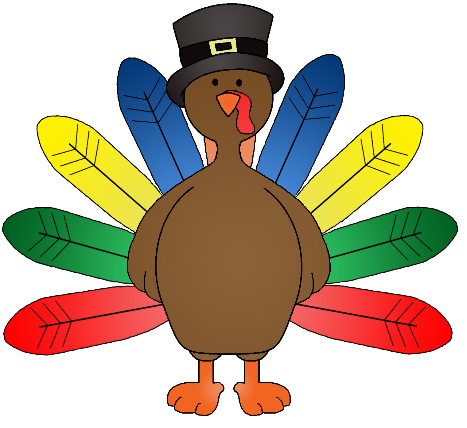 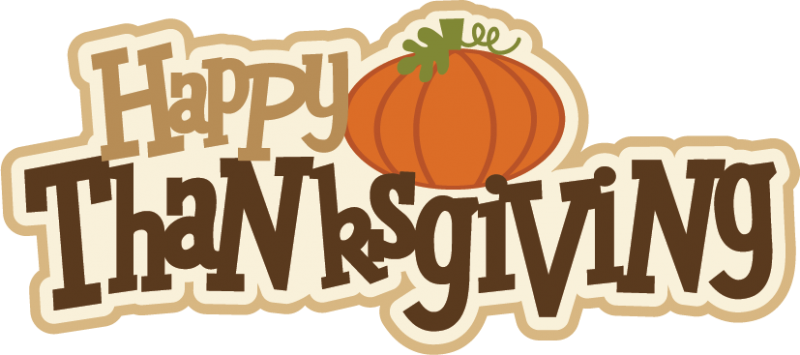 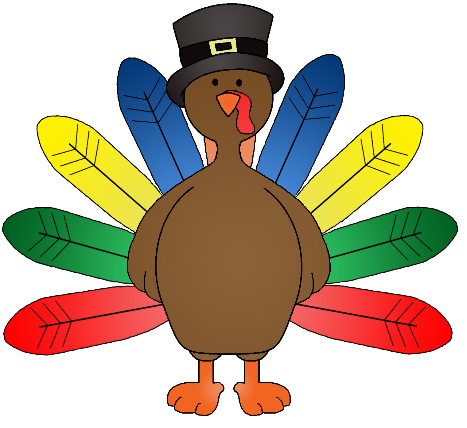 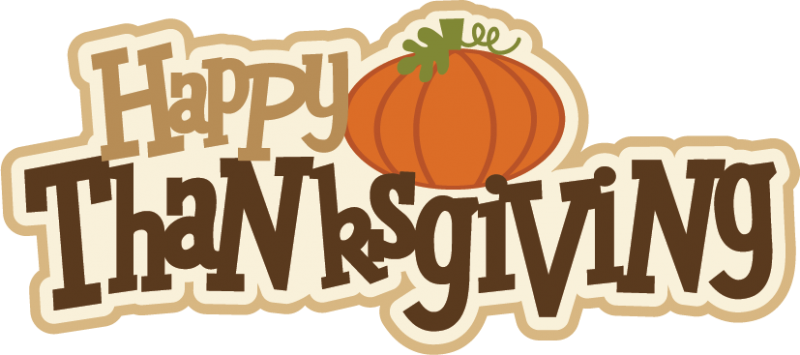 Ms. Wood’s Pre-K Lesson PlansNovember 18-22, 2019Theme of the Week: Happy Thanksgiving!Time 	         Mon.	Tues.	Wed.	Thurs.	Fri.Daily 			Grade 	My Duty	Early										Level		Day		Out 		 								Mtg.				I will be			@ Nap			gone for 						     Varsity Cheer				           Regional / All State Tryouts8:40-9:35     	Free Play in Developmental Centers Potty as needed (HSPD 3.3) … incorporating in Journals (C3 LA 2.3, 2.5, 4.1, 4.2, 5.1, 6.2)Sensory Bin – Closed at Free Play but Open during Work StationsHome & Living / Dramatic Play -- in the Kitchen Area with tablecloth, basket, family pictures, dishes, puzzle / play food, placemats, cookbooks, couch with pillows and quilt,  dolls, blanket, baby bed, stuffed dog, cat, and fish for pets, pretend pet food bowls, plus telephones and class phone book.  Writing Center – scrap, recycled paper, crayons, word banks and flip books, and alphabet chart plus writing / tracing the room apple theme words.Art / Painting at Easle  -- open for art and creativity.Art / Fine Motor Skills:  Free drawing on scrap, recycled papers, and coloring sheets plus some line tracing, name tracing, and supervised scissor skills.Math / Fine Motor Skills:  Manipulatives out for free play and exploration.Teacher Table – open for beginning assessments of students and helping them with writing their names!Literacy / Fine Motor Skills:  Name Tracing, Letter Practice / Tracing, manipulative letters with pegs plus building their name bags practice.   “BIG” Computer (Hatch – provided by Head Start):  using touch screen technology and working on Starfall. They have to follow the rules and stay on Starfall or they will lose the privilege to have this station to work and play at.i-pads – using very familiar technology to most of the students where they can play on PBS Kids, Starfall, tracing letter apps, sign language app, and a math / shape / patterning app, and a Disney jr. one, etc. Library: enjoy thematic books (+ Big Books).PLUS Classroom Produced Books: enjoy books we’ve put together in class Science / Social Studies: Scales for Measuring and Houses and People plus adding wooden circles, pinecones, pine needles, acorns, leaves and students can explore them and use them with play doh center this week.      Listening:  Closed.Magnetic Station:  Open for fun with magnetsPoem / Pocket Chart StationPuzzles (Floor & Smaller Ones on Table): 3 small farming wooden puzzlesBlocks:  red blocks with farm animals and people.  RWSR		Morning Work: Name Tracing & Writing C3 Skills: ATL S1.1, 1.3. 1.5, 1.6, 1.7, 1.8; CS 1.2, 1.3, 1.4, 1.5, 1.6;LA 1.2, 2.1, 2.5, 3.9; HSPD 2.1, 2.2; SPS 1.1, 1.2, 1.3, 1.4, 1.5, 1.6, 1.7, 1.8, 1.9, 1.10, 2.2 Objective: To participate freely in centers while being creative and learning to play well with others.9:35-9:40     	Clean Up9:40-10:00    	Community Carpet Time			Music & Movement -- ______________________________Calendar 	Mini Math Lesson – (within calendar time & songs & using cubes)WeatherFlag Salutes & Patriotic Songs & Moment of SilenceMini Literacy-Themed Lesson / Activity (Name of the Day) belowMon.  Tue.  Wed.  Thurs.  Fri.Learning Letter 	Go Letters Cheer	Do You Know 		Alphabet Rap	 	Do You Know Sounds A-Z		Cheer			Your Alphabet?	Color Words Rap	Your Alphabet5 Little Turkeys	Number Words Rap	5 Little Turkeys 	Brown Color Song	5 Little TurkeysAlbuquerque T.		10 Little Indians	Albuequerque T.	Little Pilgrim		Albuquerque T.Do the Turkey Hop	Thank You for Th.	Turkey in the Straw 	Gobble Gobble 		Thank You for Th.Calendar:  Environmental Word Wall: Mon / Wed / FriFlag Salutes with Patriotic Songs (Oklahoma & You’re A Grand Old Flag or This Land Is Your Land)Name of the Day – (everyday but Wed) -- Draw someone’s popsickle stick out of the name cup.Have them tell you what their name is and count their number of letters altogether.Write down the number of letters in their name in number form, word form, tally marks, and ten frame.   Tape their name letters up together to form a word / their name.Write their name and talk about how names begin with a capital letter.Use the chant:  Hickory Dickory, Bumble Bee – Can You Say the (name, letter, sight word, number, etc.) with me?  (say it in a normal voice, cheer it, whisper it, etc.)Say the child’s name and ask the class to listen for the number of syllables or parts they hear.  Say it again and clap it out.  Say it a third time and use your fingers and show them how you count the parts or syllables.  Have them do it with you.Q#1 -- Ask the student how old they are – Then help them put their age into a sentence form and write it on your tablet on the easel.  State that sentences begin with a capital letter and end with a punctuation mark / period.  Show and tell them that you make spaghetti size spaces between the letters in a word and you use meatball spaces in between the words of a sentence.  Q#2 -- Ask the student the last question, what is their favorite ______.  Help them put their favorite ____ into a sentence form and write it on your tablet on the easel.Count the number of words in the sentence and look for any letters we are learning or sight words and circle or highlight them.Other Activities:  Boy & Girl Line Leaders of the Day flip to the next name in the pink and blue cards up by the calendar.C3 Skills:   ATL S1.1, 1.3. 1.5, 1.6, 1.7, 1.8; CS 1.1, 1.3, 1.5, 1.6, 1.7; LA 1.1, 1.2,2.1, 2.2, 2.3, 2.4, 2.5,3.4, 3.5, 3.6, 3.7, 3.8, 4.2, 5.1, 5.2, 6.1, 6.2, 6.3, 6.4, 7.1, 7.3, 9.1; SPS 1.7, 2.1; SS 1.2, 1.3, 1.5, 1.6, 2.1, 2.2  Objectives: Listen to others while in large and small groups.  Identify the American flag as a national symbol of our country and understand the etiquette of its use.  Identify the Oklahoma flag as a symbol of our state.  Begin to develop an understanding of days of the week. Begin recognizing their own name and names of their peers. Start identifying the calendar as a tool to tell us the date.  Sing Oklahoma song and You’re a Grand Old Flag10:00-10:05	Bathroom Break (HSPD 3.3)10:05-10:40	Morning Recess (*if inclement weather: just played longer or more large group work.)*** TUESDAY’s PE Special from 10:30-11 also MY DUTY DAY ***Morning RecessC3 SPS 1.1, 1.2, 1.5, 1.9, HSPD 1.1, 1.2, 1.3, 1.4, 1.5, 1.6, 3.1, 3.2, 3.4Objective: Demonstrate increasing abilities to use the slide and swings.  Lesson: Participate in free play outdoors.10:40-10:45	Bathroom Break (HSPD 3.3) 10:45-10:55 	Read Aloud / Class Discussion C3 Skills: LA 1.1, 2.2, 2.3, 2.5, 3.1, 3.2, 3.3, 3.4, 3.5, 3.7, 4.1, 4.2, 5.1, 5.2, 6.4, 7.3, 8.1, 8.2, 8.3, 8.4, 8.6
Monday 	Over the River and Through the WoodsTuesday 	Countdown to ThanksgivingObjective: Listening to stories and showing understanding. Linking prior knowledge to a text.Objective: Linking prior knowledge to a text. Listening to rhymes and showing understanding. Recognizing that print and pictures convey information.  Tracking print from left to right and from top to bottomWednesday 	 The Night Before ThanksgivingDiscussion:	Objective: Listening to stories and showing understanding. Linking prior knowledge to a text.Thursday 	10 Turkeys in the RoadObjective: Listening to stories and showing understanding. Linking prior knowledge to a text.Friday 	Give Thanks Each Day Objective: Listening to stories and showing understanding. Linking prior knowledge to a text.Objective: Linking prior knowledge to a text. Listening to rhymes and showing understanding. Recognizing that print and pictures convey information.  Tracking print from left to right and from top to bottom10:55-11:00	Walk to Lunch11:00-11:30    	Lunch11:30-noon    	Recess C3 SPS 1.1, 1.2, 1.5, 1.9, HSPD 1.1, 1.2, 1.3, 1.4, 1.5, 1.6, 3.1, 3.2, 3.4Objective: Demonstrate increasing abilities to use the slide and swings.  Lesson: Participate in free play outdoors.12:00-12:15    Bathroom Break / Calm Down & Cool Down on the Carpet  (HSPD 3.3) / Smart Board Learning Songs (Social Skills, Manners, incorporate ………………..Mini Math/Literacy Lessons)Mon.			Tue. 	 		Wed.  			Thurs.  			Fri.12:15 – 1:15     	Work Stations / Math & Literacy Learning Centers Literacy Centers  C3 Skills: LA 1.1, 2.2, 2.3, 2.5, 3.1, 3.2, 3.3, 3.4, 3.5, 3.7, 4.1, 4.2, 5.1, 5.2, 6.4, 7.3, 8.1, 8.2, 8.3, 8.4, 8.6 SPS 1.7, 2.1  Math Centers  C3 Skills: M 2.1, 2.2, 2.3, 2.5, 2.6, 3.1, 3.2, 4.2, 5.2, 5.3; HSPD 2.1, 2.2MondayLibrary  			2 – Enjoy thematic unit books Circle Table		 	2 – ABC’s – Write the Room Thanksgiving WordsBlocks 			2 – play and create together w/ work station buddiesShannon’s Table 	4 – Owl Bag Art Square Table	2 – Math – Circle the same sized stuff then play with the opposites puzzleHome & Living 		2 – pretend and play in Home and Living Teacher’s Table		4 – Happy Thanksgiving Readeri-pads or (TEE PEE) 	2 – learning with technology or playing in tee peeTuesdayLibrary  			2 – Enjoy thematic unit books Circle Table		 	2 – ABC’s – Write the Room Thanksgiving WordsBlocks 			2 – play and create together w/ work station buddiesShannon’s Table 	4 – Roll and Color Thanksgiving Dinner Square Table	2 – Math – Circle the same sized stuff then play with the opposites puzzleHome & Living 		2 – pretend and play in Home and Living Teacher’s Table		4 – Sound Out Words #1 paper i-pads or (TEE PEE) 	2 – learning with technology or playing in tee peeWednesdayNo Time for Work Stations because it’s early out day. Thursday Library  			2 – Enjoy thematic unit books Circle Table		 	2 – ABC’s – Give Thanks for Thanksgiving – trace and colorBlocks 			2 – play and create together w/ work station buddiesShannon’s Table 	4 – Scarecrow Bags Square Table	2 – Math – Count cotton balls and put on matching number piesHome & Living 		2 – pretend and play in Home and Living Teacher’s Table		4 – Sound out words #2 paper i-pads or (TEE PEE) 	2 – learning with technology or playing in tee peeFridayLibrary  			2 – Enjoy thematic unit books Circle Table		 	2 – ABC’s – Give Thanks for Thanksgiving – trace and colorBlocks 			2 – play and create together w/ work station buddiesShannon’s Table 	4 – Play candyland game Square Table	2 – Math – Count cotton balls and put on matching number piesHome & Living 		2 – pretend and play in Home and Living Teacher’s Table		4 –  Bang Game i-pads or (TEE PEE) 	2 – learning with technology or playing in tee pee (Potty as needed (HSPD 3.3)1:15-1:20	Clean Up1:20-1:30    	Name of the Day or Weekly Reader / Set up for SnackMonday 	Write on / Wipe off boards	Tuesday 	JournalsWednesday 	nothingThursday 	Write on / Wipe off BoardsFriday 		Journals OR Cosmic Yoga1:30-1:40   	Snack Time1:40-2:40  	Rest Time / Teacher’s Planning Time2:40-2:45    	Bathroom Break (HSPD 3.3) / Pack Up & Get Ready for Dismissal3:00        	Dismissal:  Car Riders, Day Care Vans, Bus RidersFull Videos:The Berenstain Bears Count Their Blessings – by Music Records 10 – 12 mins.A Charlie Brown’s Thanksgiving – full, by Old Memories, 25 mins.